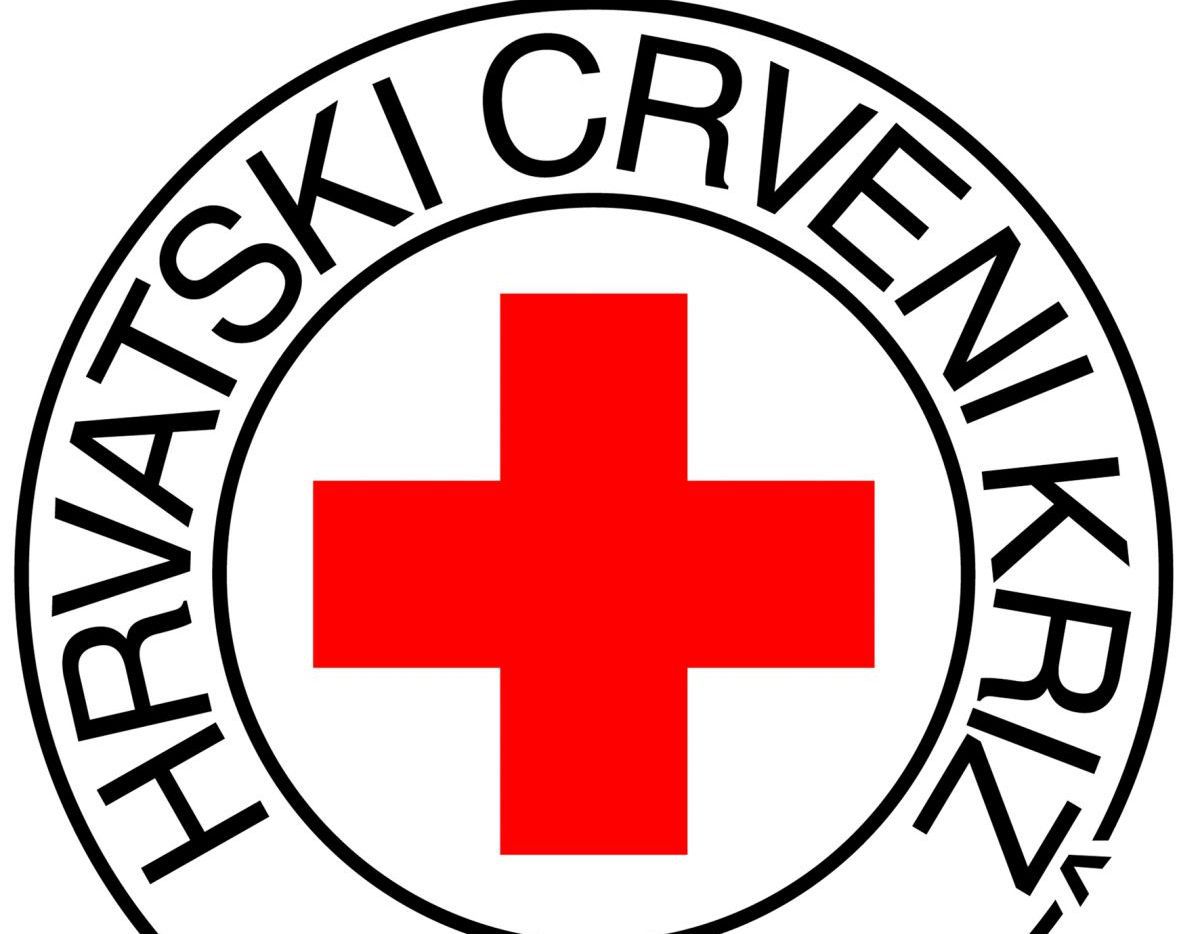                            BUDIMO SOLIDARNIPozivamo vas na solidarnu akciju i pomoć nesretnoj Petrinji.Prema naputcima Crvenog križa, (https://www.hck.hr/novosti/upute-za-donacije-i-pomoc-pogodjenima-potresom-u-petrinji-i-sisku/10649) donirati novčana sredstva za pomoć osobama pogođenim potresom u Petrinji i Sisku možete na sljedeći račun:Banka: Privredna banka Zagreb d.d.
IBAN: HR6923400091511555516
Poziv na broj: 770
Za uplate iz inozemstva – SWIFT CODE: PBZGHR2XMožete uplatiti i mobilnim bankarstvom putem barkoda:
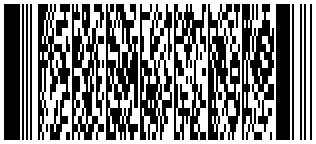 Donacije materijalne humanitarne pomoćiPravne osobe se mogu javiti Hrvatskom Crvenom križu na e-mail adresu: donacije@hck.hr .Građani se mogu obratiti u najbliže društvo Crvenog križa.Popis potrebne pomoći se nalazi niže.Klikni i podijeliPREHRAMBENI PAKETPREHRAMBENI PAKETPREHRAMBENI PAKET1Brašnotip 550 glatko 1kg2UljeBiljno ili suncokretovo 1lit3Riža1kg4Šećer1kg5SolKuhinjska sitna 1kg6TjesteninaMakaroni ili špageti7JuhaVrećica8RibljaKonzerva9MesnaKonzerva10Slatki namazMarmelada, čokoladni i sl.11.MlijekoTrajno 1lit12.KruhDvopek, Toast i sl.13.VodaPakiranja 0,5, 1, 1,5, 5 lit14.VoćeSuho voće15.Orašasti plodoviOrah, badem, lješnjak i sl.HIGIJENSKI PAKETHIGIJENSKI PAKETHIGIJENSKI PAKET1.SapunZa ruke2.ŠamponZa kosu3.PastaZa zube4.ČetkicaZa zube5.BrijačJednokratni6.MaramiceSuhe7.MaramiceVlažne8.Toaletni PapirU rolama9.Higijenski ulošci10.Štapići za čišćenje uhaDječjiOSOBNA ZAŠTITNA OPREMAOSOBNA ZAŠTITNA OPREMA1.Medicinska maska2.Zaštitno odijelo3.Rukavice4.Naočale ili štitnik za oči5.Pregača6.Alkoholni dezinficijens za ruke (antiseptik, antibakterijski)7.Maramice na bazi alkohola8.Sredstvo za dezinfekciju prostora